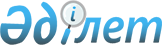 Қарақия ауданы бойынша 2015 жылға арналған мектепке дейінгі тәрбие мен 
оқытуға мемлекеттік білім беру тапсырысын, жан басына шаққандағы 
қаржыландыру және ата-ананың ай сайынғы ақы төлеу мөлшерін бекіту туралыҚарақия аудандық әкімдігінің 2015 жылғы 26 наурыздағы № 103 қаулысы. Маңғыстау облысы Әділет департаментінде 2015 жылғы 23 сәуірде № 2691 болып тіркелді      РҚАО-ның ескертпесі.

      Құжаттың мәтінінде түпнұсқаның пунктуациясы мен орфографиясы сақталған.      «Білім туралы» 2007 жылғы 27 шілдедегі Қазақстан Республикасының Заңының 6-бабының 4-тармағының 8-1) тармақшасына сәйкес, Қарақия ауданының әкімдігі ҚАУЛЫ ЕТЕДІ:

      1. Қоса беріліп отырған Қарақия ауданы бойынша 2015 жылға арналған мектепке дейінгі тәрбие мен оқытуға мемлекеттік білім беру тапсырысын, жан басына шаққандағы қаржыландыру және ата-ананың ай сайынғы ақы төлеу мөлшері бекітілсін.

      2. Қарақия ауданы әкімдігінің «Қарақия аудандық білім бөлімі» мемлекеттік мекемесі (К.Х.Байбосинова):

      мектепке дейінгі тәрбие мен оқытуға мемлекеттік білім беру тапсырысын, жан басына шаққандағы қаржыландыруды жүргізуді қамтамасыз етсiн;

      осы қаулыны әділет органдарында мемлекеттік тіркеуді,оны бұқаралық ақпарат құралдарында ресми жариялауды және «Әділет» ақпараттық-құқықтық жүйесінде орналастыруды қамтамасыз етсін.

      3. Осы қаулының орындалуын бақылау аудан әкімінің орынбасары А.Б.Бекқайыровқа жүктелсін.

      4. Осы қаулы әділет органдарында мемлекеттік тіркелген күннен бастап күшіне енеді және алғашқы ресми жарияланған күнінен кейін күнтізбелік он күн өткен соң қолданысқа енгізіледі.

 

       Аудан әкімі                             Ә.Дауылбаев

 

       КЕЛІСІЛДІ:

      Қарақия ауданы әкімдігінің

      «Қарақия аудандық білім бөлімі»

      мемлекеттік мекемесінің басшысы

      Байбосинова Клара Хисаровна

      26 наурыз 2015 жыл

 

 

Қарақия ауданы әкімдігінің

2015 жылғы 26 наурыздағы

№ 103 қаулысына қосымша

  Қарақия ауданы бойынша 2015 жылға арналған мектепке дейінгі тәрбие мен оқытуға мемлекеттік білім беру тапсырысын, жан басына шаққандағы қаржыландыру және ата-ананың ай сайынғы ақы төлеу мөлшері
					© 2012. Қазақстан Республикасы Әділет министрлігінің «Қазақстан Республикасының Заңнама және құқықтық ақпарат институты» ШЖҚ РМК
				№Мектепке дейінгі тәрбие мен оқыту ұйымдарының атауы Мектепке дейінгі тәрбие мен оқыту ұйымдарының тәрбиеленушілерінің саныМектепке дейінгі тәрбие мен оқыту ұйымдарының тәрбиеленушілерінің саныМектепке дейінгі тәрбие мен оқыту ұйымдарының тәрбиеленушілерінің саныМектепке дейінгі тәрбие мен оқыту ұйымдарының бір айға арналған жан басына шаққандағы қаржыландыру мөлшері (тенге)Мектепке дейінгі тәрбие мен оқыту ұйымдарының бір айға арналған жан басына шаққандағы қаржыландыру мөлшері (тенге)Мектепке дейінгі тәрбие мен оқыту ұйымдарының бір айға арналған жан басына шаққандағы қаржыландыру мөлшері (тенге)Мектепке дейінгі тәрбие мен оқыту ұйымдарының бір айға арналған ата-ананың ақы төлеу мөлшері(тенге)Мектепке дейінгі тәрбие мен оқыту ұйымдарының бір айға арналған ата-ананың ақы төлеу мөлшері(тенге)Мектепке дейінгі тәрбие мен оқыту ұйымдарының бір айға арналған ата-ананың ақы төлеу мөлшері(тенге)Мектепке дейінгі тәрбие мен оқыту ұйымдарының бір айға арналған ата-ананың ақы төлеу мөлшері(тенге)Мектепке дейінгі тәрбие мен оқыту ұйымдарының бір айға арналған ата-ананың ақы төлеу мөлшері(тенге)№Мектепке дейінгі тәрбие мен оқыту ұйымдарының атауы Балабақша (мемлекеттік/жеке меншік)Балалар толық күн болатын мектеп жанындағы шағын орталықБалалар толық емес күн болатын дербес шағын орталықБалабақша (мемлекеттік/жеке меншік)Балалар толық күн болатын мектеп жанындағы шағын орталықБалалар толық емес күн болатын дербес шағын орталық Балабақша (мемлекеттік/жеке меншік)Балалар толық күн болатын мектеп жанындағы шағын орталықБалалар толық күн болатын мектеп жанындағы шағын орталықБалалар толық емес күн болатын дербес шағын орталықБалалар толық емес күн болатын дербес шағын орталықҚұрық ауылыМемлекеттік балабақшалар1«Қарақия ауданы әкімдігінің «Өкпе ауруларына қарсы сауықтыру «Балдырған» бөбекжай балабақшасы» коммуналдық мемлекеттік мекемесі 352502802«Қарақия ауданы әкімдігінің «Айгөлек» балабақшасы» мемлекеттік коммуналдық қазыналық кәсәпорны75231419346,683«Қарақия ауданы әкімдігінің «Болашақ» мектепке дейінгі қазақ гимназиясы» мемлекеттік коммуналдық қазыналық кәсіпорны150231419346,684«Қарақия ауданы әкімдігінің «Құлыншақ» балабақшасы» мемлекеттік қазыналық коммуналдық кәсіпорны310213429346,68Жекеменшік балабақша5«Рауан» балабақшасы» жауапкершілігі шектеулі серіктестігі50250289346,68Шағын орталық 6Қарақия ауданы әкімдігінің «Құрық орта мектеп гимназиясы» мемлекеттік мекемесі жанындағы «Жаншуақ» шағын орталығы50248129346,68Ералы станциясыМемлекеттік балабақша7«Қарақия ауданы әкімдігінің «Нұршуақ» балабақшасы» мемлекеттік коммуналдық қазыналық кәсіпорны50250289346,68Жетыбай ауылыМемлекеттік балабақшалар8«Қарақия ауданы әкімдігінің "Айналайын" балабақшасы» мемлекеттік коммуналдық қазыналық кәсіпорны340213429346,689346,689«Қарақия ауданы әкімдігінің «Ғарышкер» балабақшасы» мемлекеттік коммуналдық қазыналық кәсіпорны159231419346,689346,68Мұнайшы ауылыМемлекеттік балабақшалар10Қарақия ауданы әкімдігінің "Балауса" балабақшасы» мемлекеттік коммуналдық қазыналық кәсіпорны154231419346,689346,6811«Қарақия ауданы әкімдігінің "Аяла" балабақшасы» мемлекеттік коммуналдық қазыналық кәсіпорны56250289346,689346,6812«Қарақия ауданы әкімдігінің "Еркемай" балабақшасы» мемлекеттік коммуналдық қазыналық кәсіпорны140231419346,689346,68Шағын орталық13Қарақия аудандық білім бөлімінің «Мұнайшы селосының № 5 орта мектебі» коммуналдық мемлекеттік мекемесі жанындағы «Ақбота»шағын орталығы28248129346,689346,68Бостан селосыМемлекеттік балабақша14«Қарақия ауданы әкімдігінің «Өркен» балабақшасы» мемлекеттік коммуналдық қазыналық кәсіпорны50250289346,689346,68Шағын орталық 15«Қарақұдық орта мектебі» мемлекеттік мекемесі жанындағы «Балдаурен» шағын орталығы29248129346,689346,68Сенек селосыМемлекеттік балабақша16«Қарақия ауданы әкімдігінің "Шұғыла" балабақшасы» мемлекеттік коммуналдық қазыналық кәсіпорны50250289346,689346,68Құланды селосыМемлекеттік балабақша17«Қарақия ауданы әкімдігінің "Аружан" балабақшасы» мемлекеттік коммуналдық қазыналық кәсіпорны50250289346,689346,68Болашақ ауылыМемлекеттік балабақша18«Қарақия ауданы әкімдігінің "Ерке-Наз" балабақшасы» мемлекеттік коммуналдық қазыналық кәсіпорны50250289346,689346,68